SMLUVNÍ STRANY:Zdravotní ústav se sídlem v Ústí nad Labem příspěvková organizace lč: 71009361, DIČ: CZ71009361, plátce DPH se sídlem Moskevská 1531/15, 400 01 Ústí nad Labem zastoupený Ing. Pavlem Bernáthem, ředitelem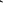 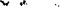 (dále též jen ”Zú")Centrum pro regionální rozvoj České republiky příspěvková organizace lč: 04095316, DIČ: CZ04095316, neplátce DPH se sídlem U Nákladového nádraží 3144/4, 130 00 Praha 3 - Strašnice zastoupené Ing. Zdeňkem Vašákem, generálním ředitelem (dále též jen ”Centrum")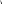 uzavírají podle zákona č. 219/2000 Sb., o majetku České republiky a jejím vystupování v právních vztazích, ve znění pozdějších předpisů (dále jen „zákon”) a v souladu s S 14 odst. 4 vyhlášky číslo 62/2001 Sb., o hospodaření organizačních složek státu a státních organizací s majetkem státu ve znění pozdějších předpisů (dále jen „vyhláška”) tento Dodatek č. 6 ke smlouvě o užívání nebytových prostorČlánek l.Příslušnost k hospodaření a nepotřebnost7.13 je přístušŕlý k hospodaření s majetkem České-repub!iky, a to pozemkem p. č. 6676 v obci Plzeň a v katastrálním území Plzeň (dále jen „pozemek”), jehož součástí je stavba občanské vybavenosti — budova č.p. 1926 (dále jen „budova”) to vše zapsáno v Katastru nemovitostí vedeném Katastrálním úřadem pro kraj Plzeňský, katastrálním pracovištěm Plzeň, na LV č. 27030 pro obec č. 544791 Plzeň, katastrální území 721981 Plzeň, na adrese 17. listopadu 1926/1.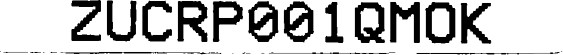 ZÚ a Centrum spolu uzavřely dne 8.2.2016 smlouvu o užívání nebytových prostor (dále jen „Smlouva”), na základě, které užívá Centrum ve Smlouvě uvedené prostory v budově. ZÚ a Centrum spolu uzavřely dodatek č. 1, č. 2, č. 3, č. 4 a č. 5 ke Smlouvě.ZÚ a Centrum spolu tímto uzavírají tento dodatek č. 6 ke Smlouvě.Článek Il.Změny v rozsahu poskytovaných služeb a jejich úhradyS účinností tohoto dodatku se mění Článek V. odst. 8 Smlouvy tak, že se zrušují poslední dvě věty:se zavazuje poskytovat Centru služby recepce v budově, k čemuž bude Centru k dispozici jeden pracovník ZÚ přidělený na recepci budovy, a to v pracovních dnech v době od 8:00 do 14.30 hod. Za služby recepce se Centrum zavazuje hradit ZÚ měsíční paušální částku ve výši 800 Kč. ”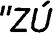 Článek III.Závěrečná ustanoveníVzhledem k veřejnoprávnímu charakteru Centra ZÚ svým podpisem pod textem tohoto Dodatku uděluje Centru svůj výslovný souhlas se zveřejněním Smlouvy a jejích dodatků (včetně tohoto dodatku č. 6) a se sdělováním informací o jejich obsahu v rozsahu a za podmínek vyplývajících z příslušných právních předpisů (zejména ust. S 219 zákona č. 134/2016 Sb., o zadávání veřejných zakázek, a zákona č. 106/1999 Sb., o svobodném přístupu k informacím, ve znění pozdějších předpisů), jakož i se zveřejněním smluvních podmínek obsažených ve Smlouvě a jejích dodatcích v registru smluv zřízeném zákonem č. 340/2015 Sb., o zvláštních podmínkách účinnosti některých smluv, uveřejňování těchto smluv a o registru smluv (zákon o registru smluv).Stránka 1 z 2Tento dodatek nabývá platnosti dnem jeho podpisu oběma smluvními stranami a účinnosti dnem zveřejnění v registru smluv, nejdříve však dnem 1. 4. 2018. Byl sepsán ve čtyřech vyhotoveních. Každá smluvní strana obdržela po jeho podpisu dvaexempláře.V Ústí nad Labem dne:	11. 03.Zdravotní ústav se sídlem v ústí nad Labem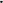 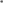 Ústí Ol Dič V Praze dne: 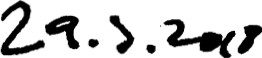 Centrum pro regionální rozvoj České republikyStránka 2 z 2Zdravotní ústav Ústí nad LabemZdravotní ústav Ústí nad LabemDošo, č.j.: 	2 1Pro: - JuLZov4 dPro: - JuLZov4 d